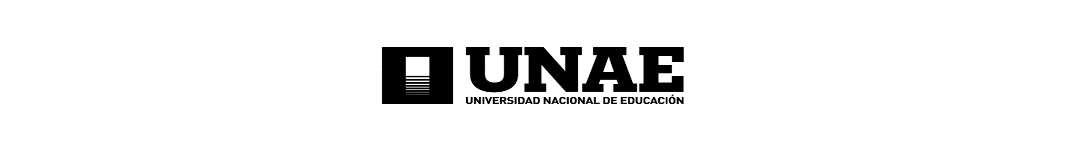 ACTA ENTREGA RECEPCIÓN DE MATERIALES DE EXISTENCIASACTA ENTREGA RECEPCIÓN DE MATERIALES DE EXISTENCIASACTA ENTREGA RECEPCIÓN DE MATERIALES DE EXISTENCIASACTA ENTREGA RECEPCIÓN DE MATERIALES DE EXISTENCIASACTA ENTREGA RECEPCIÓN DE MATERIALES DE EXISTENCIASACTA ENTREGA RECEPCIÓN DE MATERIALES DE EXISTENCIASACTA ENTREGA RECEPCIÓN DE MATERIALES DE EXISTENCIASACTA ENTREGA RECEPCIÓN DE MATERIALES DE EXISTENCIASACTA ENTREGA RECEPCIÓN DE MATERIALES DE EXISTENCIASACTA ENTREGA RECEPCIÓN DE MATERIALES DE EXISTENCIASACTA ENTREGA RECEPCIÓN DE MATERIALES DE EXISTENCIASACTA ENTREGA RECEPCIÓN DE MATERIALES DE EXISTENCIASCUSTODIO / RESPONSABLE: CUSTODIO / RESPONSABLE: UNIDAD AMINISTRATIVA:UNIDAD AMINISTRATIVA:FECHA /CIUDAD:DIA:MES:     AÑO:NO.ARTÍCULO ARTÍCULO ARTÍCULO UNIDAD DE MEDIDACANTIDADTOTAL: TOTAL: TOTAL: TOTAL: 0OBSERVACIONES:OBSERVACIONES:Incluir la información física y electrónica a entregar.Incluir la información física y electrónica a entregar.Incluir la información física y electrónica a entregar.Incluir la información física y electrónica a entregar.ENTREGADO POR:ENTREGADO POR:ENTREGADO POR:ENTREGADO POR:RECIBIDO POR:RECIBIDO POR:DELEGADO  ANTERIORDELEGADO  ANTERIORDELEGADO  ANTERIORDELEGADO  ANTERIORDELEGADO ACTUAL DELEGADO ACTUAL APROBADO POR APROBADO POR APROBADO POR APROBADO POR APROBADO POR APROBADO POR NOMBRE:NOMBRE:NOMBRE:NOMBRE:NOMBRE:NOMBRE:RESPONSABLE DE LA UNIDAD RESPONSABLE DE LA UNIDAD RESPONSABLE DE LA UNIDAD RESPONSABLE DE LA UNIDAD RESPONSABLE DE LA UNIDAD RESPONSABLE DE LA UNIDAD 